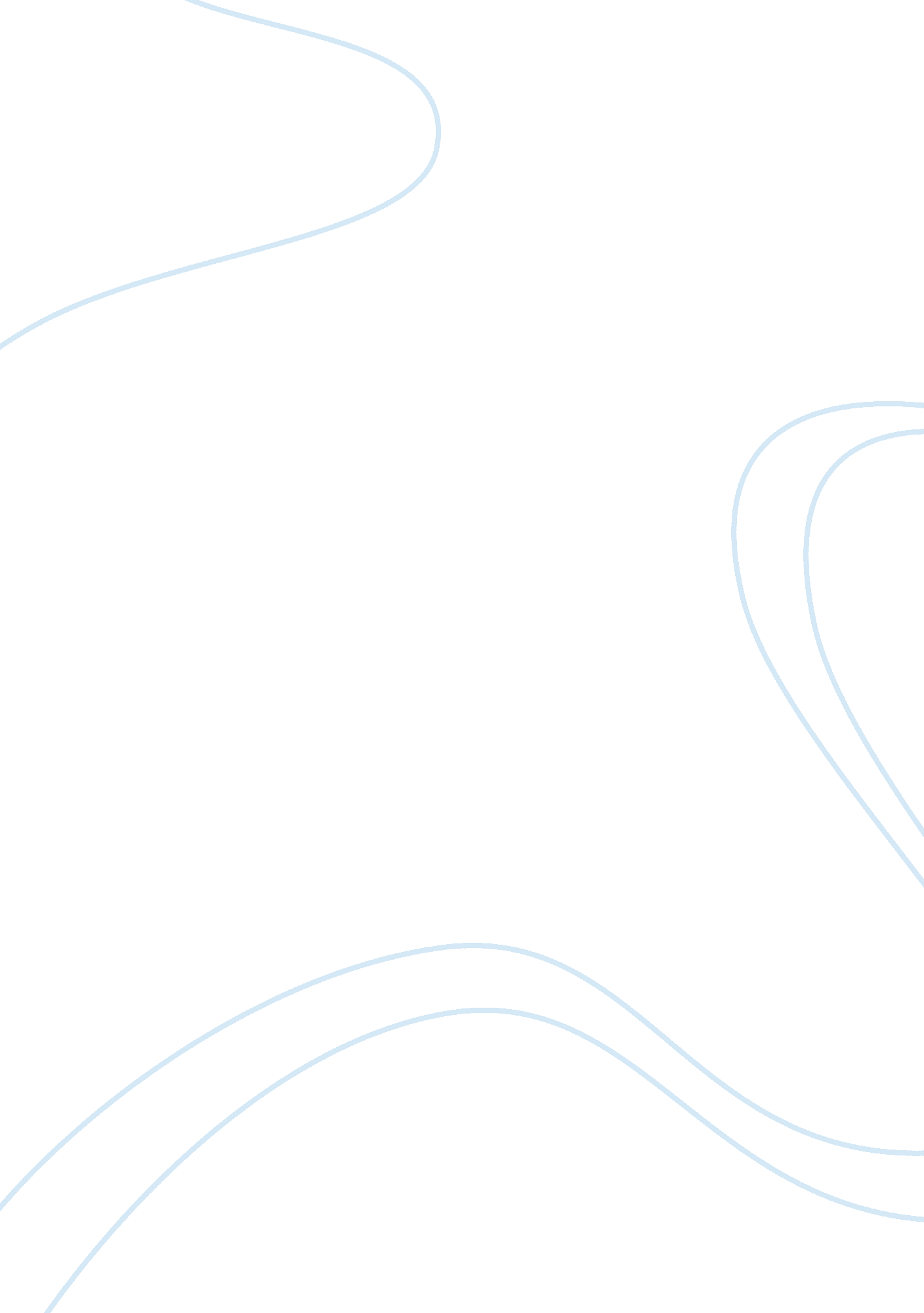 High-speed in a few minutes carrot smoothieFinance, Investment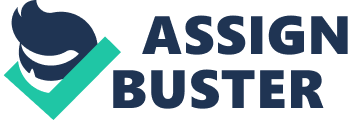 High-Speed blendersHigh speed blenders is an essential cooking appliance these days, with a variety of options to choose from. Rich and creamy smoothiesIf you like your smoothies rich and creamy, then maybe it’s a good time to invest in a decent high-speed blender. Smoothies is one of the main reasons why people opt for high-speed blenders. Since high-speed blenders are much faster and offer various speed options than regular blenders, it is possible to obtain a very smooth and creamy texture as a result. However, high-speed blenders are much more than smoothie making machines. Save timeIf you use blenders regularly, then chances are that high-speed blenders will save you at least 5 minutes a day. This amounts to saving at least a day in a whole year. If you want to make a carrot smoothie, it is as simple as adding the cut carrots in the blender, pouring milk or start blending. And, viola in a few minutes carrot smoothie is ready to serve! Saves moneyAlthough high-speed blenders tend to be more expensive than the regular cheap blenders, it comes with the better quality and saves time. However, it can replace other kitchen appliances like grinders or mixers as it is capable of handling most of those tasks. In that sense, it really ends up saving dimes. Less wasteThe added advantage of getting really fine texture is that there tends to be less waste. Entire fruits and vegetables can be utilized, be it orange seeds, or green leafy stems, high-speed blenders can handle the extraneous items which otherwise goes to waste. And it goes without saying that it can handle larger chunks of food than the regular blenders. Making it fineIf you need that extra help in getting peanut butter or grinding coffee beans, high-speed blenders come to the rescue. It has tons of speed options for different food needs and also makes life easier. Also, high-speed blender gives us the maximum value per unit of food while providing experience of a wholesome food. There are even portable high-speed blenders available on the market for those who like to make fruit and vegetable smoothies while on the move. Think of it as an investment as it is going to save you time and money in the long run, all the while serving fine food. Sounds like a good deal, isn’t it? 